This Addendum 1 hereby modifies the RFP as follow:Deletions in the RFP are shown in strikeout font (strikeout font); insertions are shown in bold underlined font (bold underlined font).  Paragraph numbers refer to the numbers in the original RFP.The following changes are made to the Cover Page, Page 1 of 7:The previous reference to“PROPOSALS DUE:MAY 6, 2015,
no later than 3:00 p.m. Pacific time”is deleted and replaced by:“PROPOSALS DUE:MAY 8, 2015,
no later than 3:00 p.m. Pacific time”[END OF ADDENDUM 1]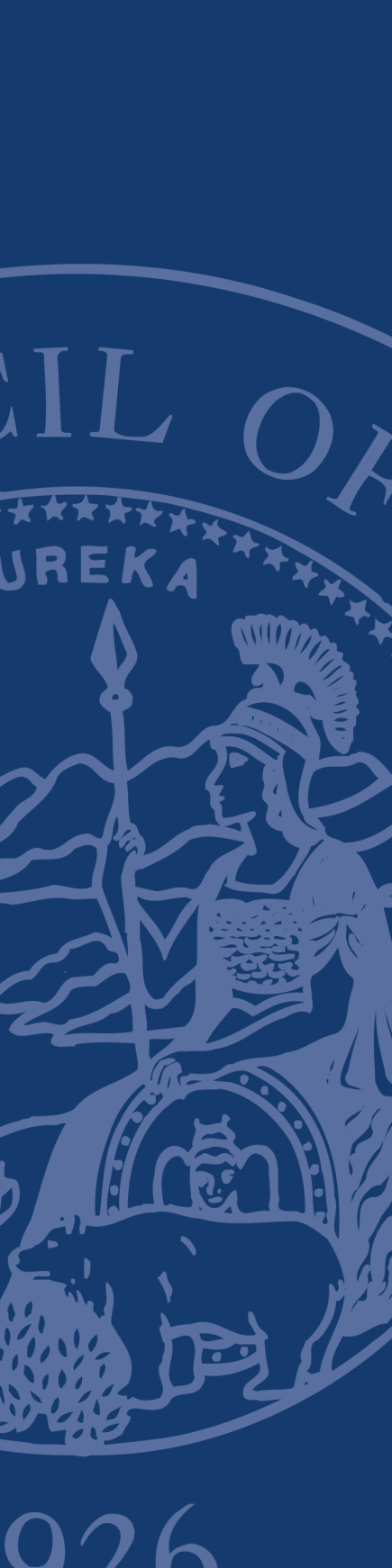 REQUEST FOR PROPOSALSJudicial Council of California (JCC)Regarding:	ADDENDUM #1RFP Title:	Daily Pick-Up and Delivery of MailRFP Number:	MAPS-2015-04-PSPROPOSALS DUE:MAY 86, 2015,
no later than 3:00 p.m. Pacific time